Утверждено решением Совета Ассоциации «Строители Волгоградского региона»Протокол №2 от 22.09.2016 г.в редакции утвержденной решением Совета Ассоциации «Строители Волгоградского региона» Протокол №10 от 21.08.2017 г.В редакции утвержденной решением Совета Ассоциации «Строители Волгоградского региона» Протокол №15 от 09.01.2018 г.В редакции утвержденной решениемСовета Ассоциации «СтроителиВолгоградского региона» Протокол №20 от 19.04.2018 г.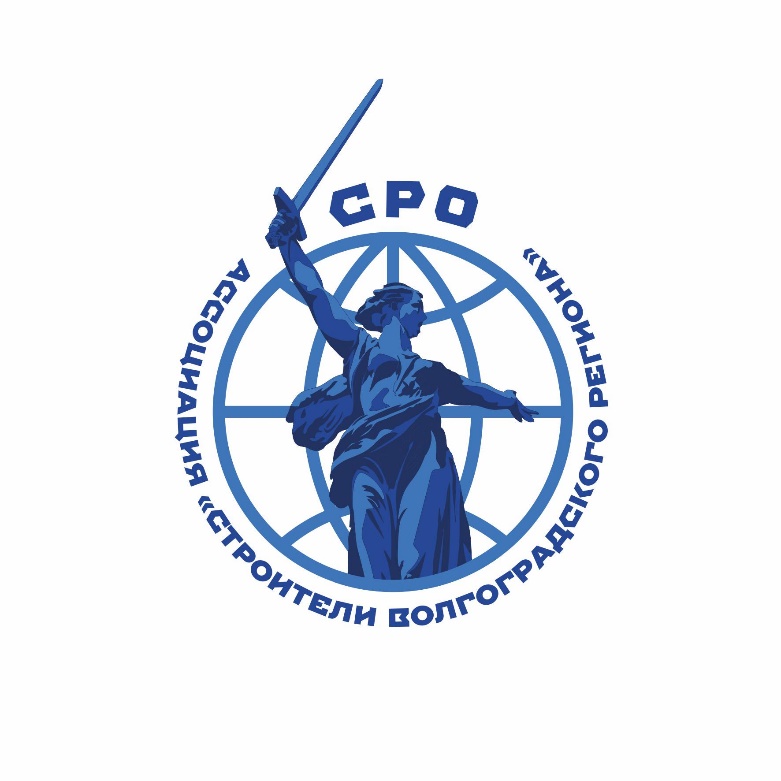 ПОЛОЖЕНИЕ О специализированном органе Ассоциации «Строители Волгоградского региона» по рассмотрению дел о применении в отношении членов Ассоциации мер дисциплинарного воздействия(о Дисциплинарной комиссии)Волгоград 20181. Общие положения.1.1. Настоящее Положение о специализированном органе Ассоциации «Строители Волгоградского региона» (далее - Ассоциация) по рассмотрению дел о применении в отношении членов Ассоциации мер дисциплинарного воздействия разработано Ассоциацией в соответствии с Федеральным законом «О саморегулируемых организациях», Градостроительным кодексом Российской Федерации, Уставом Ассоциации, требованиями стандартов Ассоциации, а также иными внутренними документами Ассоциации.1.2. Специализированный орган Ассоциации по рассмотрению дел о применении в отношении членов Ассоциации мер дисциплинарного воздействия (далее - Дисциплинарная комиссия) может состоять из представителей членов Ассоциации, а также работников Ассоциации, назначаемых постоянно действующим коллегиальным органом управления Ассоциации (далее - Советом).1.3. Настоящее Положение определяет функции, порядок формирования, пределы полномочий Дисциплинарной комиссии.1.4. Дисциплинарная комиссия рассматривает жалобы и дела о применении в отношении членов Ассоциации мер дисциплинарного воздействия в соответствии с порядком, установленным в Положении о системе мер дисциплинарного воздействия, применяемых Ассоциацией к своим членам.1.5. Дисциплинарная комиссия осуществляет свои функции самостоятельно.1.6. Информация о персональном составе Дисциплинарной комиссии и изменениях в нем является открытой и доводится до сведения всех членов Ассоциации путем размещения информации на официальном сайте Ассоциации в сети Интернет в сроки, установленные законодательством Российской Федерации.2. Статус Дисциплинарной комиссии2.1. Дисциплинарная комиссия является постоянно действующим специализированным органом Ассоциации.2.2. Дисциплинарная комиссия подотчётна только Совету Ассоциации и Общему собранию членов Ассоциации.2.3. Дисциплинарная комиссия осуществляет свою деятельность в тесном взаимодействии с единоличным исполнительным органом Ассоциации, Специализированным органом по контролю за деятельностью членов Ассоциации (далее - Контрольной комиссией) и Советом Ассоциации.3. Порядок формирования Дисциплинарной комиссии. 3.1. Дисциплинарную комиссию Ассоциации возглавляет Руководитель, назначаемый и освобождаемый от должности решениями Совета Ассоциации.3.2. Структура и численность Дисциплинарной комиссии  утверждается в установленном порядке Советом Ассоциации, но не может состоять менее чем из трех членов. 3.3. Члены Дисциплинарной комиссии назначаются бессрочно. Срок полномочий членов Дисциплинарной комиссии может быть ограничен решением Совета. Полномочия каждого члена Дисциплинарной комиссии могут быть пролонгированы решением Совета Ассоциации неограниченное количество раз. Частичная ротация членов Дисциплинарной комиссии осуществляется отдельными решениями Совета Ассоциации по мере необходимости.3.4. Члены Дисциплинарной комиссии при осуществлении своих функций независимы от других органов Ассоциации и обязаны соблюдать требования об исключении конфликта интересов и требования по предупреждению коррупции, установленные в Ассоциации. 3.5. Члены Дисциплинарной комиссии при осуществлении своих функций обязаны заявить о конфликте интересов либо о своей прямой заинтересованности в результатах проверки. 3.6. Члены Дисциплинарной комиссии несут ответственность перед Ассоциацией за свои неправомерные действия при осуществлении функций, в порядке, установленном законодательством Российской Федерации, иными нормативными правовыми актами Российской Федерации и внутренними документами Ассоциации.3.7. На период отсутствия Руководителя Дисциплинарной комиссии его обязанности исполняет член Дисциплинарной комиссии, назначенный Руководителем. 4. Компетенция Дисциплинарной комиссии 4.1. Дисциплинарная комиссия осуществляет рассмотрение жалоб и дел о применении в отношении членов Ассоциации мер дисциплинарного воздействия в соответствии с законодательством Российской Федерации, Уставом Ассоциации и другими внутренними документами Ассоциации. 4.2. Функции Дисциплинарной комиссии: 4.2.1. Рассматривает дела о применении в отношении членов Ассоциации мер дисциплинарного воздействия, которые сформированы по итогам контрольных мероприятий и содержат нарушения законодательства Российской Федерации, Устава и внутренних документов Ассоциации;4.2.2. Рассматривает жалобы на действия членов Ассоциации, по итогам внеплановых проверок - факты, изложенные в таких жалобах, в случае если внеплановой проверкой выявлены нарушения законодательства Российской Федерации, Устава и внутренних документов Ассоциации;4.2.3. Представляет в Совет Ассоциации аналитические и отчетные материалы о деятельности Дисциплинарной комиссии не реже чем один раз в год; 4.2.4. Осуществляет обмен информацией о состоянии соблюдения членами Ассоциации установленных норм и правил с иными органами Ассоциации (при необходимости);4.2.5. Подготавливает предложения о мерах дисциплинарного воздействия, применяемых в отношении членов Ассоциации, о совершенствовании процедур рассмотрения жалоб и дел в отношении членов Ассоциации, о совершенствовании внутренних документов Ассоциации, касающихся работы Дисциплинарной комиссии. 4.3. В рамках указанных функций Дисциплинарная комиссия осуществляет действия, предусмотренные Положением о системе мер дисциплинарного воздействия, применяемых Ассоциацией к своим членам. 4.4. Для целей рассмотрения жалоб и дел Дисциплинарная комиссия: 4.4.1. Приглашает на свои заседания заявителей, должностных лиц Ассоциации, представителей Контрольной комиссии, осуществивших контрольные мероприятия членов Ассоциации, в отношении которых рассматривается дело или жалоба; 4.4.2. Приглашает (при необходимости) экспертов, обладающих специальными познаниями, свидетелей;4.4.3. Запрашивает и получает у члена Ассоциации, в отношении которого рассматривается жалоба или дело, информацию, необходимую для работы Дисциплинарной комиссии;4.4.4. Осуществляет иные полномочия, необходимые для организации работы Дисциплинарной комиссии.5.  Обжалование действий (бездействия) членов Дисциплинарной комиссии, принятых решений.5.1. Действия (бездействие) членов Дисциплинарной комиссии при исполнении своих должностных обязанностей могут быть обжалованы в тридцатидневный срок, с момента совершения соответствующего события, в Совет Ассоциации.5.2. Жалоба на действия (бездействие) членов Дисциплинарной комиссии должна быть представлена в письменной форме, с указанием конкретных сведений (фактов) об обжалуемых действиях (бездействии) членов Дисциплинарной комиссии, а также содержать аргументированные доводы заявителя жалобы.5.3. Срок рассмотрения жалоб на действия (бездействие) членов Дисциплинарной комиссии составляет не более двадцати календарных дней.6. Порядок работы Дисциплинарной комиссии6.1. Работа Дисциплинарной комиссии осуществляется в форме проведения заседаний.6.2. Заседания Дисциплинарной комиссии проводятся по мере необходимости. 6.3. В течении 30 дней с момента поступления в Дисциплинарную комиссию материалов проверки деятельности организации или индивидуального предпринимателя - члена Ассоциации, Дисциплинарная комиссия обязана рассмотреть материалы проверки и принять решение о применении к члену Ассоциации меры  дисциплинарного воздействия или об отсутствии таких оснований.6.4. Заседание Дисциплинарной комиссии правомочно, если в нём принимает участие более половины её членов.6.5. Решения Дисциплинарной комиссии принимаются простым большинством голосов присутствующих на заседании членов Дисциплинарной комиссии. При равенстве голосов "за" и "против" голос Руководителя Дисциплинарной комиссии является решающим. Решение Дисциплинарной комиссии по вопросу рекомендации об исключении лица из членов Ассоциации, подлежащего рассмотрению Советом, может быть принято не менее чем 75 процентами голосов членов Дисциплинарной комиссии.6.6. В случае если Дисциплинарная комиссия принимает мотивированное решение о необходимости проведения дополнительной проверки по фактам допущенных нарушений, Дисциплинарная комиссия возвращает материалы дисциплинарного производства в Контрольную комиссию с указанием фактов, обстоятельств и сроков проверки. 6.7. В случае несогласия с принятым Дисциплинарной комиссией решением любой член Дисциплинарной комиссии вправе приложить к данному решению своё особое мнение, оформленное письменно, которое прикладывается к протоколу заседания Дисциплинарной комиссии.6.8. По итогам заседания Дисциплинарной комиссии оформляется протокол, который подписывается её Руководителем.6.9. Саморегулируемая организация в течение двух рабочих дней со дня принятия органом по рассмотрению дел о применении в отношении членов саморегулируемой организации мер дисциплинарного воздействия,  решения о применении мер дисциплинарного воздействия в отношении члена саморегулируемой организации направляет в форме документов на бумажном носителе или в форме электронных документов (пакета электронных документов), подписанных электронной подписью, копии такого решения члену саморегулируемой организации, а также лицу, направившему жалобу, по которой принято такое решение.6.10. Информация о принятых решениях Дисциплинарной комиссии подлежит размещению на официальном сайте Ассоциации в установленные законодательством Российской Федерации сроки.7. Заключительные положения.7.1. Настоящее Положение, изменения, внесенные в настоящее Положение, решения о признании утратившими силу настоящего Положения вступают в силу со дня внесения сведений о них в государственный реестр саморегулируемых организаций.